Resumen CLASE 7: LENGUAJE  5°BÁSICO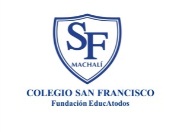 Miércoles 06 de MayoProf: Bárbara Navarrete- Laifa Díaz 	TEMA DE HOY ES: Consecuencias de hechos y acciones OBJETIVO DE  LA CLASE: Comprender las consecuencias de hechos y acciones Aprendo 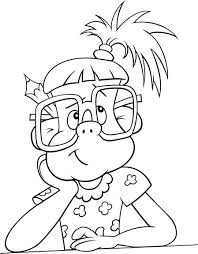 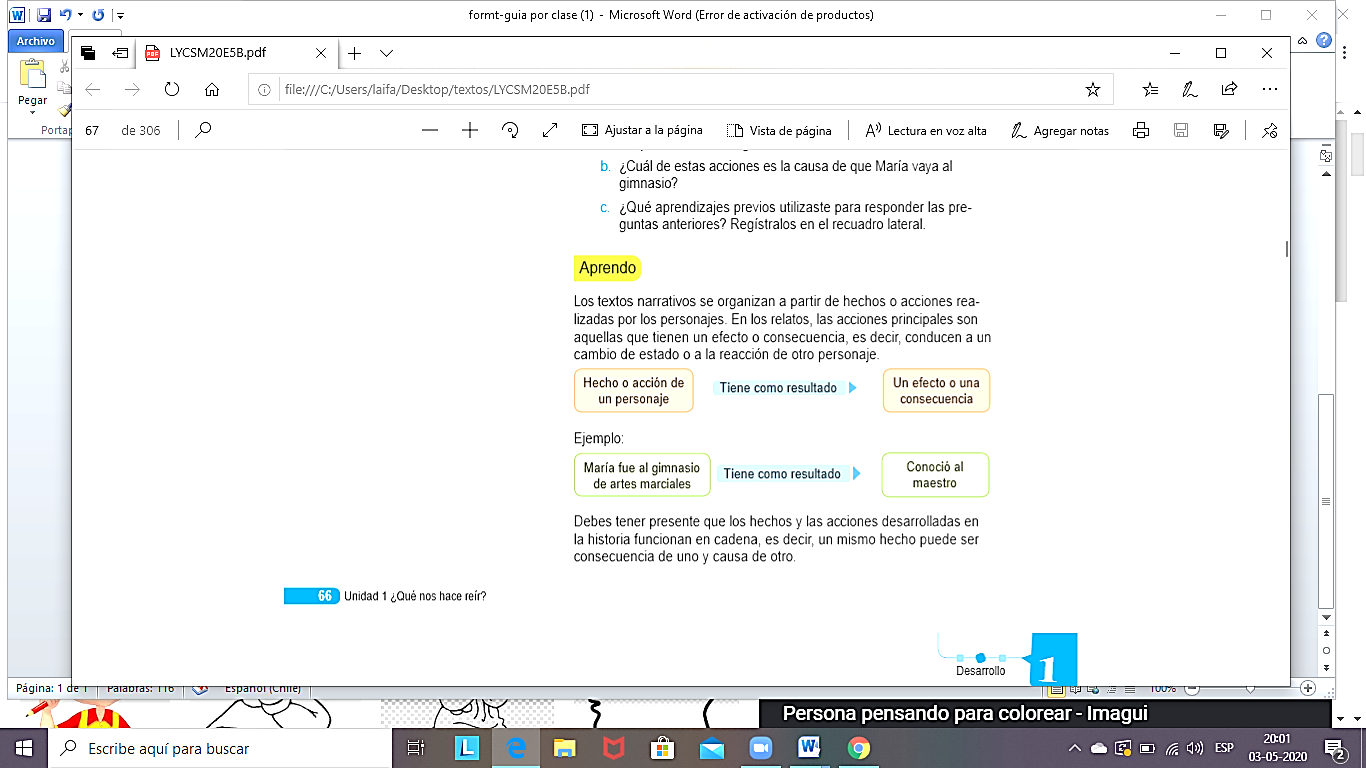 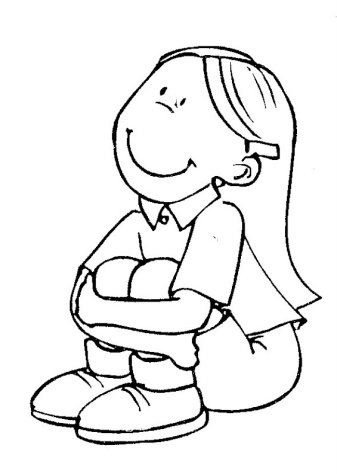 